Fire from Heaven Performance AgreementAGREEMENT made as of ___________ (MONTH) ____ (DATE) ______ (YEAR)   by and between _____(University/Institution)____________________________ , whose principal place of business is ____________________________________ __________________________ (ADDRESS) (herein called “Host”) and The Council for Christian Colleges & Universities, whose principal place of business is 321 Eighth Street NE, Washington, DC 20002 (herein called “CCCU”).The Host agrees to present the play Fire from Heaven: Michael Faraday and the Dawn of the Electrical Age in a facility appropriate for theatrical performance on its campus. The intended date for the performance is: ___________ (MONTH) ____ (DATE) ______ (YEAR)   The Host agrees to cover the costs of all on-site expenses, including room and board for up to three nights stay for the creative and production team of 2-4 individuals (the actor, Andrew Harrison; the tour manager, Travis Vaught; the playwright, Murray Watts [if able to attend]; and a SCIO academic staff member [if able to attend]), the use of a theater and stage, dressing room, theatrical lighting, sound reinforcement, props, competent student or professional staff to serve as MCs, ushers and technical staff, and campus and community marketing and publicity. The CCCU will cover all creative and licensing fees for the creative and production team, as well as ground and air travel for the creative and production team. Ticket sales are recommended but not required. If it is customary on the Host’s campus to sell tickets to similar events, please consider doing so using student and group pricing. If tickets are sold, box office receipts are to be used to provide further funding for future years or a special activity of the student club/organization created and/or enhanced in relation to the grant project, Supporting Structures: Innovative Collaborations to Enhance STEM Research at CCCU Member Institutions. As the Host agrees to cover the costs listed above for the performance, those costs should not be subtracted from the box office receipts.As this dramatic material and the performance thereof are protected under US Copyright Law (Title 17), no filming, recording or photography of any kind is to be allowed except by express permission and prior arrangement with Wayfarer Productions and the CCCU.By hosting the play, the Host agrees to use its best efforts (as well as any promotional materials provided to you) to promote the play among students, faculty, administrators, the surrounding communities, and other interested parties.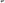 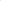 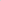 The student club running in relation to the Supporting Structures grant should be involved as a cosponsor and where possible assist in organizing, promoting, and hosting the event.The Host agrees to make use of the poster, email circular, and the play program provided by the CCCU. The Host may make alterations to the provided materials to indicate time and location of the production; the Host may add its name and logo and include the student club name as a cosponsor.  Other alterations should not be made without prior agreement of the CCCU.Members of the creative and production team may be willing, by prior arrangement and without further cost to the institution, to meet with and/or provide presentations to relevant classes or campus-wide events, such as offering a master class in acting or creative writing, speaking on a science and religion topic, etc.HOST PROJECT DIRECTOR OR PROVOST OR ACADEMIC DEANSIGNATURE	TITLE			DATEHOST DIRECTOR OF THEATER ARTS OR CAMPUS EVENTSSIGNATURE	TITLE			DATEFOR THE CCCUSIGNATURE	TITLE			DATEPlease sign and date this Performance Agreement and email the signed and dated document to stem.support@scio-uk.org.Fire from Heaven Performance Agreement RiderRider to Performance Agreement by and between Host and CCCU regarding the performance of the theatrical play, Fire from Heaven: Michael Faraday and the Dawn of the Electrical Age. This Rider is part of the Performance Agreement.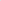 GENERALThe information in this Rider has been developed to help the college/institution promote and produce a successful performance of Fire from Heaven on your campus. For any questions, please do not hesitate to write to stem.support@scio-uk.org. We can be flexible on some of these requests, but please tell us in advance if you run into any problems so there are no surprises on the day of the performance.TECHNICALThe following items should be set up and in full operating order by the time the production team arrive until the end of the event. THEATREWork with the campus drama, facilities or events office to determine all of the nights your theatre is available. This is a one-man play with minimal props that is very easy to set up and strike, causing minimal disruption to the theatre's ongoing performance schedule. The ideal performance space will seat 100-250 people and have a complete complement of theatrical lighting and sound equipment (more below).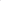 STAGEMinimum size 20' wide x 15' deep (in feet). We can work with more or less space, but please let us know in advance.LIGHTINGIt is important that the house lights can be completely dimmed, and that no ambient light enters the room through windows, skylights, etc. General white/straw cover of the performing area. Facility to flash/wobble lighting to simulate (thunder) and lightning.SOUNDNo microphones will be required, but there are seven audio cues. You will be provided with Qlab containing all seven tracks.LIGHTING AND SOUND TECHSSuitably trained technician/s (staff or student) should be provided to run the lights and sound during the rehearsal and performance/s.PROPSA wooden desk/table. 5ft x 3 ft approx. 3 identical wooden dining chairs. All of these to be period-looking. At all costs avoid plastic/ contemporary design.A small wooden table/stand to stage right.DRESSING ROOMThe ideal dressing room will have immediate backstage access, restroom facilities, clean towels, a mirror, portable clothes rack or hooks for wardrobe, and comfortable seating for four.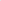 USHERSPlease provide ample staff to serve as ushers, guiding patrons to their seats well before the scheduled start of the play. As the performance is both intense and fast-paced, please do not seat latecomers who arrive more than 10-minutes into the play. Performance notices should strongly encourage early arrival.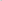 ANNOUNCEMENTSPlease make an announcement immediately preceding the play that no photography or recording of any kind (flash or otherwise) is allowed, and that patrons should check to see that their phones and other devices have been turned off (not simply silenced). Please be brief (2/3 mins.) as the play runs for 75 minutes without an interval and we do not want to distract from the main purpose of the event.PANEL DISCUSSIONWe recommend, but do not require, you host a post-play panel discussion involving the playwright (if present), a SCIO academic staff member (if present), at least one of the STEM faculty members or the project director participating in the Supporting Structures grant project, and one or two other faculty who are familiar with relevant issues (for example, a historian familiar with the history of science and/or 19th century England, a theologian conversant in science and faith concerns, a chemist or physicist, etc.).RECEPTIONWe encourage you to make an event out of this, draw upon the student club to support this, and hold a gathering after the play.SCHEDULETypically, we need about two hours for a sound check, assuming the props, lighting and sound have been set up and tested before we arrive. Please have the props delivered to the stage and the lighting focused on the performance area (see above) before arrival. Sound and lighting techs should plan to meet the team upon arrival, and stay through the performance and striking of the set. Sound check will involve rehearsing SFX and lighting cues.Please do not allow the public access to the theatre until thirty minutes prior to the announced performance time, and only then when the tour manager has given the go-ahead.May we suggest a schedule that looks something like the following. The tour manager will be in touch several days before the performance to discuss.2:00 College crew load in and set up props, lighting and sound3:30 Sound check and rehearsal with the creative team5:30 Dinner break6:30 Doors open7:00 Performance (actual performance time may vary)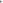 7:10 Latecomers no longer admitted8:15 Curtain8:20 Reception/Panel DiscussionLODGINGThe creative and production team will include the actor Andrew Harrison, and the tour manager Travis Vaught. It may also include the playwright Murray Watts, and one SCIO academic staff member. Please arrange the following rooms in a nearby hotel for up to three nights (to be agreed with the tour manager). On-campus guest housing or B&Bs are acceptable alternatives as long as each compares at minimum to a mid-grade hotel quality, each room is private, and each has its own en-suite bathroom. Alternative arrangements may be agreed in advance with the tour manager:1 room in the name of Andrew Harrison1 room in the name of Travis Vaught1 room in the name of Murray Watts (if attending)1 room in the name of the SCIO academic staff member (if attending).MEALSPlease arrange for breakfast for each member of the creative and production team for each day of their hotel stay. Please also arrange for lunch and dinner on the day of the performance for the creative and production team, and any hosts or production staff as appropriate.HOSPITALITYLoad-in, set-up, sound check and warm up before the performance can take several hours. Please provide bottled water and glasses for six in the dressing room during the afternoon, and, if possible, fresh water and a fruit and cheese plate prior to the performance.DIRECTIONSPlease provide directions to the theatre from the nearest major freeway, including a map of the campus. Please also provide directions from the theatre to the accommodations.SIGNATURESA successful performance will require the involvement of faculty and theatre/campus events personnel. Please provide the following signatures.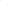 HOST PROJECT DIRECTOR OR PROVOST OR ACADEMIC DEANSIGNATURE	TITLE			DATEHOST DIRECTOR OF THEATER ARTS OR CAMPUS EVENTSSIGNATURE	TITLE			DATEFOR THE CCCUSIGNATURE	TITLE			DATE